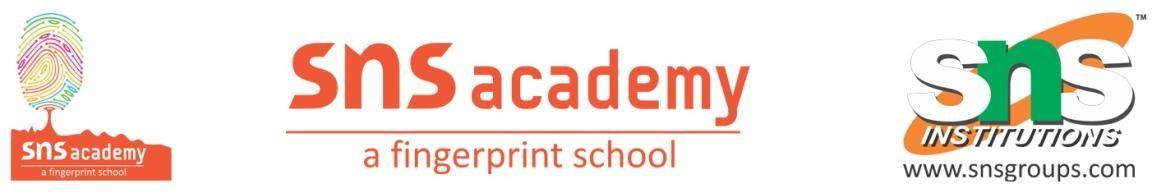                                                 Worksheet Grade: III                                    English   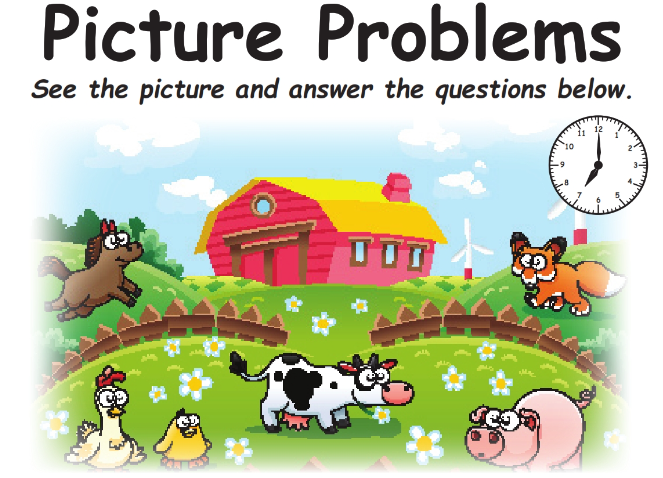 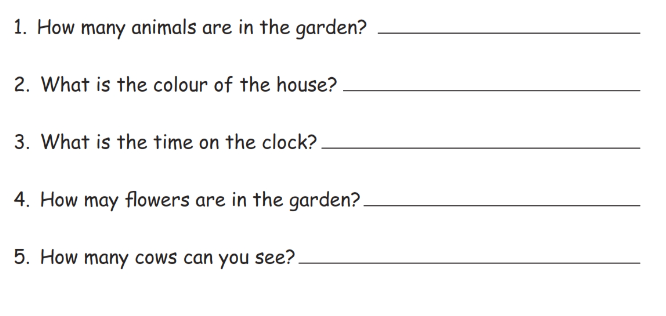 